Father Leonard Van Tighem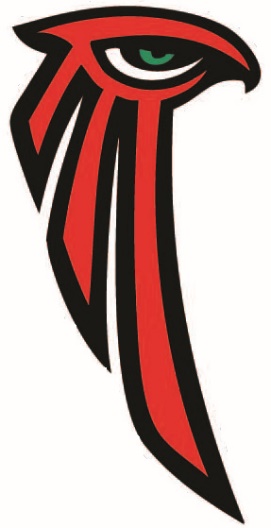 Real Life Option 2017-2018RATIONALE: The aim of the FLVT Real Life Option is to enable individuals to develop the knowledge, skills and attitudes necessary to succeed in the real world. EVALUATION:	A. Teacher Evaluation – Activity Participation 100%	AttendancePunctualityLeadershipCooperationWork EffortThe mark will be based on participation in each day’s activities. Students will be expected to be on time, work in groups effectively, hand in necessary assignments and put in their best effort. The more students put into this course, the more they will learn and get out of it. GRADING:		Student Report Grades	Excellent PerformanceWork demonstrates an outstanding level of performance in relation to the learner outcomes. The student has exceeded the knowledge and skills taught in this reporting period.Proficient PerformanceWork demonstrates a good level of performance in relation to the learner outcomes. The student consistently met the knowledge and skills taught in this reporting period.Basic PerformanceWork demonstrates the required level of performance in relation to the learner outcomes. The student inconsistently met the knowledge and skills taught in this reporting period.Not Yet PerformanceWork has yet to demonstrate an acceptable level of performance in relation to the learner outcomes.Not ApplicableNot applicable for this reporting period, will result in an anecdotal mark. Students will be required to go off campus with this course at certain times for different activities and field trips. It is expected that all FLVT virtues are upheld during those times. Students are representing our school and is to be done so appropriately. Real Life Option Permission Forms – Kasprick - Q4 - 2018Student Name(Please Print)___________________________________Class_______***This page of this outline must be returned to Mrs. Kasprick before students can participate in on real life option activities!***Please pay the $20.00 Real Life Option fee. Fees need to be paid two weeks into the course. Students who have unpaid fees may be removed from the option course. Also any students who delay paying their fees will not be able to participate in any activities, involving the use of fees, until they are paid. (This includes the two-week grace period)Note: Alternative assignments will be given to students who cannot participate for anyreason. Parent/Guardian Signature: I have read all of the above information thoroughly and understand the above procedures and policies. I give permission for my son/daughter to leave the school during the Real Life Option for any activities.Parent or Guardian(Please Print)___________________________________________Parent or Guardian Signature:_____________________________________________Daytime contact number: _________________________________________________Email address: __________________________________________________________If you have any questions or comments regarding this information, please contact the school at 381-0953.Parents: please initial in the left column to acknowledge you’ve read each consequence level. Thank you.Parents: please initial in the left column to acknowledge you’ve read each consequence level. Thank you.Parents: please initial in the left column to acknowledge you’ve read each consequence level. Thank you.1st TIME Warning – Conduct Form2nd TIME Teacher contact home3rd TIME Class suspension – that will be served in the office for the duration of the class. An alternative assignment will be given.